БАШҠОРТОСТАН РЕСПУБЛИКАҺЫ                                                      РЕСПУБЛИка   БАШКОРТОСТАН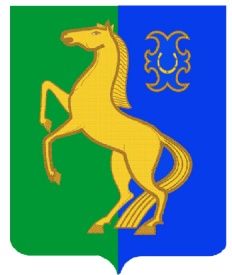      ЙƏРМƏКƏЙ районы                                                                            СОВЕТ сельского поселения     муниципаль РАЙОНЫның                                                       Нижнеулу-елгинский сельсовет     тҮбəнге олойылfа АУЫЛ СОВЕТЫ                                                      МУНИЦИПАЛЬНОГО РАЙОНА     ауыл БИЛƏмƏҺе  хакимиƏте                                                                          ЕРМЕКЕЕВСКий РАЙОН452196, Түбǝнге Олойылға, Йǝштǝр урамы,10                                               452196, с. Нижнеулу-Елга, ул. Молодежная,10 Тел. (34741) 2-53-15, факс (34741) 2-53-15                                                                  Тел. (34741) 2-53-15, факс (34741) 2-53-15ҠАРАР                                                        № 26/7                                                         РЕШЕНИЕ08  октябрь  2018 г.                                                                                              08  октября  2018 г.                                                                                             О  публичных  слушаниях  по  обсуждению  проекта  «О  внесении изменений и дополнений  в Устав сельского поселения  Нижнеулу-Елгинский  сельсовет муниципального района  Ермекеевский  район  Республики Башкортостан»В  соответствии с Федеральным  законом  от 06 октября 2003 г. № 131 – ФЗ «Об  общих  принципах организации местного самоуправления в Российской  Федерации»,    Положения  о  порядке  проведения  публичных  слушаний  в сельском поселении  Нижнеулу-Елгинский  сельсовет,  утвержденного  решением  Совета сельского поселения Нижнеулу-Елгинский  сельсовет муниципального района  Ермекеевский  район Республики  Башкортостан № 24/4 от 21.06.2018 г., Совет сельского поселения Нижнеулу-Елгинский  сельсовет       РЕШИЛ:          1. Назначить публичные  слушания  по  обсуждению  проекта  «О  внесении изменений и дополнений  в Устав сельского поселения  Нижнеулу-Елгинский  сельсовет муниципального района  Ермекеевский  район  Республики Башкортостан» на 22 октября  2018 года в помещении  Нижнеулу-Елгинского сельского многофункционального клуба.  Начало в  14,30 часов. 2.  Утвердить  следующий  состав  комиссии  по  подготовке  и проведению публичных  слушаний  по  обсуждению  проекта  «О  внесении изменений и дополнений  в Устав сельского поселения  Нижнеулу-Елгинский  сельсовет муниципального района  Ермекеевский  район  Республики Башкортостан»:- Зарянова  О.В. – глава   сельского поселения  Нижнеулу-Елгинский  сельсовет муниципального района  Ермекеевский  район  Республики Башкортостан – председатель  комиссии по  публичным  слушаниям;- Дмитриев  А.О. – управляющий  делами  администрации сельского поселения  Нижнеулу-Елгинский  сельсовет муниципального района  Ермекеевский  район  Республики Башкортостан – секретарь  комиссии по  публичным  слушаниям;- Ибатуллина  Н.Н. – депутат Совета сельского поселения  Нижнеулу-Елгинский  сельсовет муниципального района  Ермекеевский  район  Республики Башкортостан по округу № 4 – член комиссии по  публичным  слушаниям;-  Васильева  И.А. – депутат Совета сельского поселения  Нижнеулу-Елгинский  сельсовет муниципального района  Ермекеевский  район  Республики Башкортостан по округу № 6 – член комиссии по  публичным  слушаниям;- Андреев  В.И. – депутат Совета сельского поселения  Нижнеулу-Елгинский  сельсовет муниципального района  Ермекеевский  район  Республики Башкортостан по округу № 2 – член комиссии по  публичным  слушаниям. 3. Установить,  что  письменные  предложения  жителей сельского поселения  Нижнеулу-Елгинский  сельсовет  по   проекту  «О  внесении изменений и дополнений  в Устав сельского поселения  Нижнеулу-Елгинский  сельсовет муниципального района  Ермекеевский  район  Республики Башкортостан»  направляются  в Совет сельского поселения  Нижнеулу-Елгинский  сельсовет по  адресу: с.Нижнеулу-Елга, ул.Молодежная, д. 10     с 23  октября 2018 г. по  12 ноября 2018 года.4. Настоящее решение «О публичных  слушаниях  по  обсуждению  проекта  «О  внесении изменений и дополнений  в Устав сельского поселения  Нижнеулу-Елгинский  сельсовет муниципального района  Ермекеевский  район  Республики Башкортостан»  разместить:- на официальном  сайте  сельского поселения Нижнеулу-Елгинский  сельсовет муниципального района  Ермекеевский район Республики Башкортостан  в  сети  «Интернет»;- на информационных  стендах в  администрации  сельского поселения  Нижнеулу-Елгинский сельсовет и в сельских клубах с.Большезингереево и Верхнеулу-Елга.       Глава  сельского поселения         Нижнеулу-Елгинский  сельсовет         муниципального района          Ермекеевский район         Республики Башкортостан                                                                  О.В.Зарянова